En espagnol, il y a deux 'Pour': 'Por' et 'Para'.POR exprime:-La cause: Es famoso POR sus invenciones.-Un sentiment: Siente pasión POR la música.-Le prix, l'échange: Aquí se puede cenar POR cuarenta euros. Lo cambié POR otro disco.-Le déplacement à l'intérieur d'un périmètre : Los turistas pasean POR el parque.-La durée: Lo han contratado POR un mes.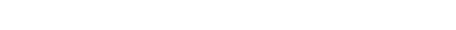 PARA exprime:-Le but ou la finalité: Pasa un examen PARA encontrar un trabajo .    Lo  necesito PARA cenar.-La destination: Los primeros son PARA  las reinas , .......la guitarra invisible era sólo PARA él.-Le point de vue, la comparaison: Me parece difícil PARA un niño.-Une date prévue: Llegaré PARA Navidad....... Es un trabajo PARA el lunes. 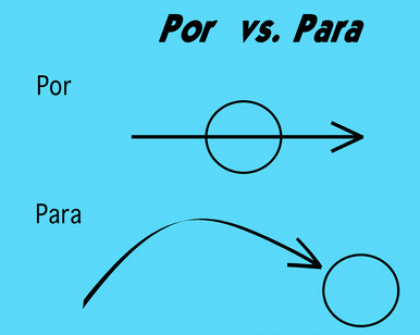 ________________________________________________________________________________Clase :                   Nombre : 			Apellido :			Completa con « Por » o « Para » y explica.Mis padres han salido  -------  Barcelona esta mañana.
Explication:_____________________________________________________________________________________________________________


2. Solicitamos un préstamo  -------  pagar el coche.
Explication:_____________________________________________________________________________________________________________

3. El mes pasado los almacenes propusieron lavadoras  -------  un precio muy competitivo.
Explication:_____________________________________________________________________________________________________________


4. -------  no querer conflictos, dice que sí a todos.
Explication:_____________________________________________________________________________________________________________


5. Los sindicatos obreros y los empresarios quedan citados  -------  el mes que viene.
Explication:_____________________________________________________________________________________________________________


6. -------  Salvador Dalí, la estación de Perpignan era el centro del mundo.
Explication:_____________________________________________________________________________________________________________


7. Eres el más dotado  -------  llevar a cabo esta misión.
Explication:_____________________________________________________________________________________________________________


8. Emiliano luchó  -------  la paz.
Explication:_____________________________________________________________________________________________________________


9. Saldremos de viaje  ------- tres semanas.
Explication:_____________________________________________________________________________________________________________


10. Compré esas zapatillas  ------- ti.
Explication:_____________________________________________________________________________________________________________11.Aprendo cada día  ------- enseñar al día siguiente.Explication:_____________________________________________________________________________________________________________

12. ------- obrar con cordura en lo presente, tengo puesto un oído en lo pasado. (Campoamor)Explication:_____________________________________________________________________________________________________________

13. He vivido  ------- la muchedumbre y quiero dormir solo. (Lamartine)Explication:_____________________________________________________________________________________________________________

14. Fórmulas sencillas  ------- resolver problemas complejos; no las conozco. (Romanones)Explication:_____________________________________________________________________________________________________________

15. No cobra bastante dinero  ------- su trabajo.Explication:_____________________________________________________________________________________________________________

16. Gracias, pero  ------- mí no se preocupe usted.Explication:_____________________________________________________________________________________________________________

17. Todo París  ------- Jimena tiene los ojos de Rodrigo. (Boileau)Explication:_____________________________________________________________________________________________________________

18. ------- la honra, gastan todos más de lo que tienen. (Quevedo)Explication:_____________________________________________________________________________________________________________

19. Vengo por lo del empleo.Explication:_____________________________________________________________________________________________________________

20. Las madres perdonan siempre, ------- eso han venido al mundo. (A. Dumas)Explication:_____________________________________________________________________________________________________________